Locking a student record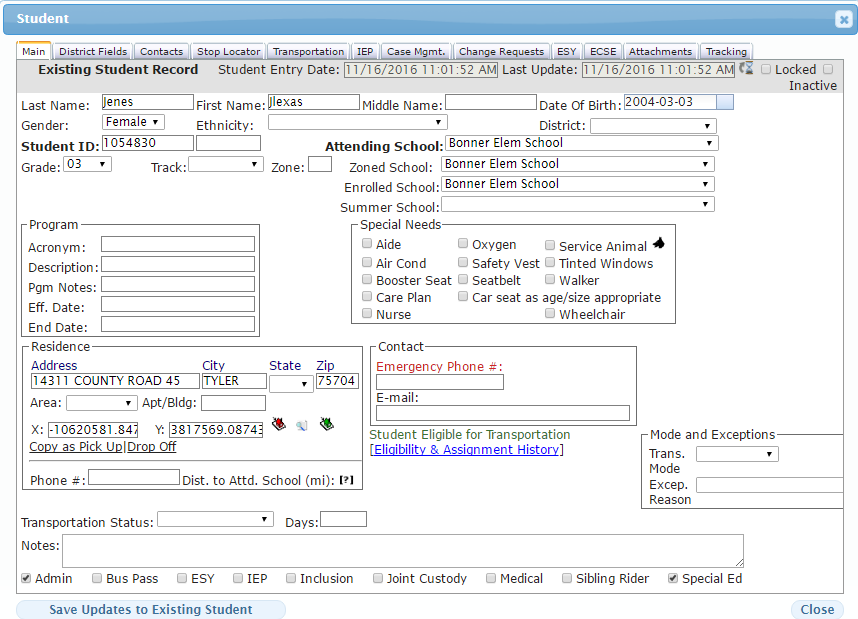 1 -  Locked – this feature is designed to lock down a student record from being run (modified) through the nightly download task.Inactive – this feature when selected will inactivate a student record manually.2 - Admin – (in addition with the Locked feature) would allow a GenEd Student record to be locked down without having to assign them to a SpEd category.Special Education – this flag will lock down a student record (prevents modifications to a record if a nightly download is implemented) from the nightly task.Examples of why a student record 	SpEd students would be a general reason for a record to be locked down for a router to manually maintain the data.